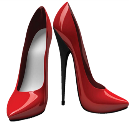 Please print clearly and complete all items. Please use separate forms for each participant.